INTRODUCTION			COACH SOWELL	SYLLABUS  2022-2023First off, I want to welcome you to my class. I hope you will enjoy learning about our United States government and its importance to our history as a country.  Please reach out if you have any questions. Contact info: adam.sowell@dcsms.orgCOURSE DESCRIPTIONGOVERNMENT. This course is considered a history, nine-weeks course and assignments willbe given with grades to receive credit for the course. The grading scale and weights for thecourse will go as follows below. Please refer to PowerSchool for grades. Textbooks will be needed and can be picked up in the library.Scale: we will work to get 2-3 grades per week in the gradebook90-100 A	80-89 B		 70-79 C	 65-69 D 	64-below FWeights and Categories:Nine Weeks Exam 20%		 Daily Work/Homework/Quizzes 40% 		Tests/Projects 40%SCHOOLOGYLog-in information:Username: initialsMSIS#Password: Patriotsmmddyy         mmddyy=birthdate****REMINDER****ASSIGNMENTS WILL HAVE DUE DATES****REMINDER****Regular Bell ScheduleBegin-End1st Block 7:30-9:02Class Change 9:02- 9:07Patriot Time 9:07- 9:39Class Change 9:39- 9:442nd Block 9:44- 11:16Class Change 11:16- 11:213rd Block 11:21- 1:19Class Change 1:19- 1:234th Block 1:23-2:55Expectations:I expect you to. . . . . . show up and be on time . . . leave the room/desks as you found them . . . submit your own work (no cheating) . . . respect the rights and opinions of others . . . keep the class clean . . . participate in class activities. Student-teacher conferences, parent conferences, and possibly a referral to the administration may result if you are unable to live up to these expectations.Required Materials:· SCHOOL ISSUED LAPTOP (We will be using this daily)· Something to write with (pencil or pen, it doesn’t matter to me. I would prefer that you not write with red because I grade with that color)· A notebook or binder to keep up with notes, classwork, and other assignments· Textbook· Know how to access Schoology· Know how to access Textbook online if you do not have a copy of the bookCell Phone Use:If you use your cell phone in an unauthorized way during class, I will take it from you and give it back to you at the end of class on the 1st offense. On any offense thereafter, I will turn it in to the office. Office personnel will then follow district procedure for cell phone retrieval.Tardiness:School policy will hold true in this class. If you are not in the classroom when the tardy bell rings, you are TARDY.Make-up work:Deadlines will be set in the student handbook for make-up work. I will work with you to get these assignments turned in on time. A zero will be given in the gradebook for work that is not turned in.************COVID GUIDELINES are outlined in the student handbook and will be handled by the school and school nurse.*************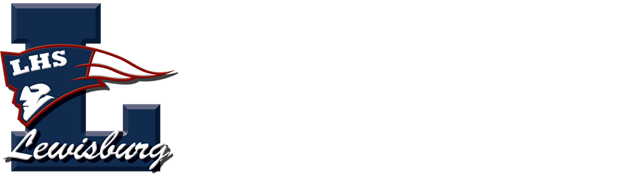 